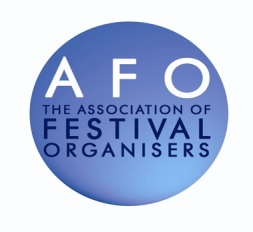 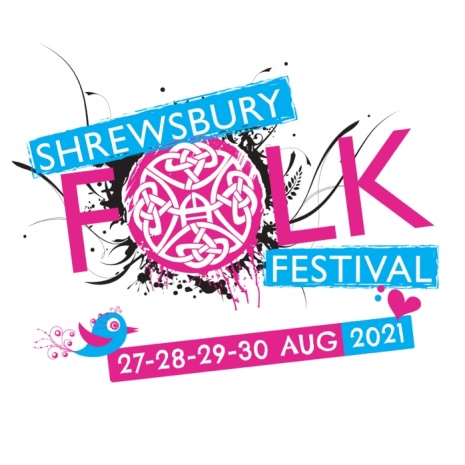 26-27-28-29 August 2022  VAT number 947 8149 75Once your bookingform has been received, an invoice will be issued. Your requested spacein the programme will NOT be confirmed until payment is received.Please sendyour booking form and artworkto alison@shrewsburyfolkfestival.co.ukNote that artwork received after the deadline will not be used.A receipt and a copy of the programme will be sent to you after the festival.Name…………………………………………………………………….Company………………………………………………………………..Address………………………………………………………………….…………………………………………………………………………...Post Code……………………………………………………………….Tel No……………………………………………………………………Email…………………………………………………………………….Description (2022) advertising ratesDimensions inmillimetres RateVATTotal inc VATFull page colour portrait (outside back cover)148 wide x 210 high with 4mm bleed on all sides£410£82£492Full page colour portrait (inside back cover)134 wide x 200 high£335£67£402Full page colour portrait (inside front cover)134 wide x 200 high£335£67£402Full page colour portrait (positioned anywhere)134 wide x 200 high£265£53£318Half page colour portrait (positioned anywhere)64 wide x 200 high£215£43£258Half page colour landscape (positioned anywhere)134 wide x 97 high£215£43£258Quarter page colour portrait (positioned anywhere)        64 wide x 97 high£165£33£198